AufgabenformularStandardillustrierende Aufgaben veranschaulichen beispielhaft Standards für Lehrkräfte, Lernende und Eltern. Aufgabe und Material: Die Kleider der TiereDie Kleider der verschiedenen Tiere können sehr unterschiedlich sein. In der Hautbedeckung gibt es bei den Tieren Gemeinsamkeiten und Unterschiede.Aufgabe:Verschiedene Tiere sind nach der Bedeckung ihrer Haut geordnet. Findet die richtigen Überschriften für die Spalten! LISUM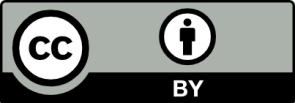 Erwartungshorizont:Verschiedene Tiere sind nach der Bedeckung ihrer Haut geordnet. Findet die richtigen Überschriften für die Spalten! LISUMFachSachunterrichtSachunterrichtSachunterrichtName der AufgabeSU_Erkennen_Umgang mit Materialien_B/C_Vergleichen Körperbedeckung TiereSU_Erkennen_Umgang mit Materialien_B/C_Vergleichen Körperbedeckung TiereSU_Erkennen_Umgang mit Materialien_B/C_Vergleichen Körperbedeckung TiereKompetenzbereichErkennenErkennenErkennenKompetenzVergleichen und OrdnenVergleichen und OrdnenVergleichen und OrdnenNiveaustufe(n)B/CB/CB/CStandardDie Schülerinnen und Schüler können Kriterien zum Vergleichen und Ordnen benennen (z. B. Zeit, Funktion, Lebensraum)Die Schülerinnen und Schüler können Kriterien zum Vergleichen und Ordnen benennen (z. B. Zeit, Funktion, Lebensraum)Die Schülerinnen und Schüler können Kriterien zum Vergleichen und Ordnen benennen (z. B. Zeit, Funktion, Lebensraum)ggf. ThemenfeldTierTierTierggf. Bezug Basiscurriculum (BC) oder übergreifenden Themen (ÜT)ggf. Standard BCAufgabenformatAufgabenformatAufgabenformatAufgabenformatoffen	offen	halboffen	geschlossen	xErprobung im Unterricht:Erprobung im Unterricht:Erprobung im Unterricht:Erprobung im Unterricht:Datum Datum Jahrgangsstufe: Schulart: VerschlagwortungTier; KörperbedeckungTier; KörperbedeckungTier; KörperbedeckungHaseTaubeEidechseMausAmselHechtKaninchenKarpfenEichhörnchenRingelnatterFellFedernSchuppenHaseTaubeEidechseMausAmselHechtKaninchenKarpfenEichhörnchenRingelnatter